26.08.2022  259-01-03-330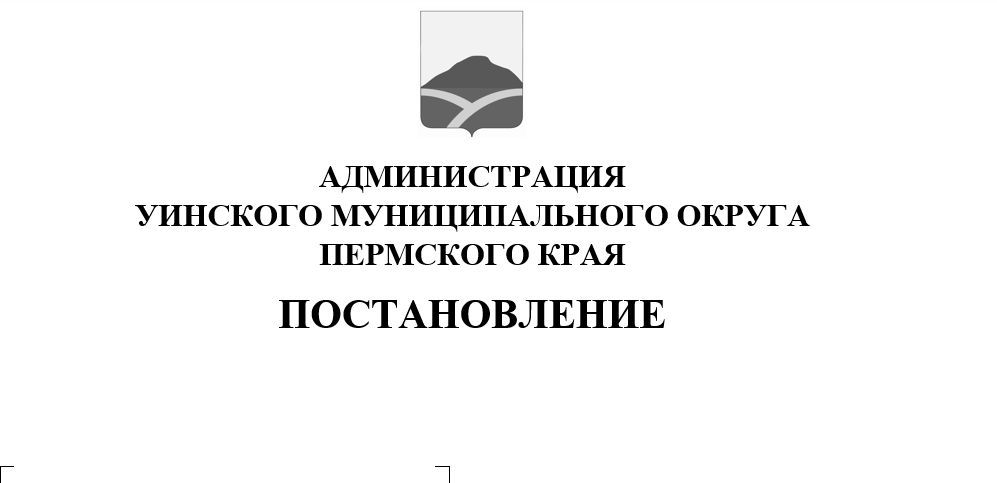 В соответствии со статьей 179 Бюджетного кодекса Российской Федерации, постановлениями администрации Уинского муниципального округа от 05.08.2020 № 259-01-03-346 «Об утверждении порядка разработки, реализации и оценки эффективности муниципальных программ Уинского муниципального округа» и от 25.08.2021 № 259-01-03-253 «Об утверждении Перечня муниципальных программ Уинского муниципального округа Пермского края», администрация Уинского муниципального округаПОСТАНОВЛЯЕТ:           1. Внести в муниципальную программу «Благоустройство на территории Уинского муниципального округа Пермского края» на 2022-2024 годы, утвержденную постановлением администрации Уинского муниципального округа Пермского края от 22.09.2021 № 259-01-03-278 (далее - Программа), следующие изменения:          1.1. В паспорте Программы (Форма № 1) строку 9 «Объемы и источники финансирования программы» изложить в новой редакции, согласно Приложению 1 настоящего постановления.          1.2. Формы3,4,5,6,7 Программы изложить в новой редакции, согласно Приложениям 2,3,4,5,6 настоящего постановления, соответственно.           2. Настоящее постановление вступает в силу со дня официального обнародования, применяется к правоотношениям при исполнении бюджета Уинского муниципального округа  Пермского края, начиная с бюджета на 2022 год и плановый период 2023 и 2024 годов.3.Настоящее постановление подлежит размещению на официальном сайте администрации Уинского муниципального округа Пермского края в сети "Интернет"(https://uinsk.ru/)в течение 15 рабочих дней со дня утверждения. 4. Контроль над исполнением постановления возложить на начальника муниципального казенного учреждения «Управление по благоустройству Уинского муниципального округа Пермского края»  Лямину А.А.Глава муниципального округа –глава администрации Уинского                                                          А.Н.Зелёнкинмуниципального округаПриложение 1к постановлению администрацииУинского муниципального округа26.08.2022 259-01-03-330Приложение2к постановлению администрацииУинского муниципального округа26.08.2022  259-01-03-330Форма 3Финансовое обеспечение реализации муниципальной программыза счет всех источников финансированияПриложение 3к постановлению администрацииУинского муниципального округа                                                                                                                                                                                   26.08.2022  259-01-03-330Форма 4Финансовое обеспечение реализации муниципальной программыза счет средств бюджета Уинского муниципального округа <1> - представленные расходы подлежат ежегодному уточнению при формировании бюджета на очередной финансовый год и плановый период.<2> - указывается только группа кода вида расходов, без разбивки по подгруппам и элементаПриложение 4к постановлению администрацииУинского муниципального округа26.08.2022  259-01-03-330Форма 5Финансовое обеспечение реализации муниципальной программыза счет средств краевого бюджета<1> - расходы подлежат ежегодному уточнению при формировании бюджета на очередной финансовый год и плановый период.<2> - указывается только группа кода вида расходов, без разбивки по подгруппам и элементам.Приложение 5к постановлению администрацииУинского муниципального округа26.08.2022  259-01-03-330Форма 6Финансовое обеспечение реализации муниципальной программыза счет средств федерального бюджетаПриложение 6к постановлению администрацииУинского муниципального округа26.08.2022   259-01-03-330Форма 7Планмероприятий реализации муниципальной программы«Благоустройство на территории Уинского муниципального округа Пермского края»(наименование муниципальной программы)на 2022-2024 годы9Объемы и источники финансирования программыИсточники финансированияРасходы, рублейРасходы, рублейРасходы, рублейРасходы, рублей9Объемы и источники финансирования программыИсточники финансирования202220232024Итого9Объемы и источники финансирования программыВсего,в том числе:20168219,3313630031,3414419999,7948218250,469Объемы и источники финансирования программыБюджет Уинского муниципального округа 10640223,278005386,408379894,9727025504,649Объемы и источники финансирования программыКраевой бюджет5691576,351779390,811781335,369252302,539Объемы и источники финансирования программыФедеральный бюджет3836419,713845254,134258769,4611940443,309Объемы и источники финансирования программыВнебюджетные источники0,000,000,000,00Наименование муниципальной программы, мероприятияОтветственный исполнитель, соисполнители, участники Код бюджетной классификацииКод бюджетной классификацииКод бюджетной классификацииКод бюджетной классификацииРасходы<1>,  рублейРасходы<1>,  рублейРасходы<1>,  рублейНаименование муниципальной программы, мероприятияОтветственный исполнитель, соисполнители, участники ГРБСКФСРКЦСРКВР 202220232024123456789Муниципальная программа «Благоустройство на территории Уинского муниципального округа Пермского края» на 2022-2024всего220000000020168219,3313630031,3414419999,79Муниципальная программа «Благоустройство на территории Уинского муниципального округа Пермского края» на 2022-2024МКУ «Управление по благоустройству Уинского муниципального округа Пермского края», МКУ «УКС и ЖКХ»20168219,3313630031,3414419999,791.1 Основное мероприятие – Организация и содержание мест захоронения всего2200100000168068,58118068,58118068,581.1 Основное мероприятие – Организация и содержание мест захоронения МКУ «Управление по благоустройству Уинского муниципального округа Пермского края», МКУ «УКС и ЖКХ»168068,58118068,58118068,58Реализация мероприятий по организации и содержанию мест захоронения на территории Уинского муниципального округа Пермского краяМКУ «Управление по благоустройству Уинского муниципального округа Пермского края»80505032200101010200118068,58118068,58118068,58Устройство ограждения кладбища в д. СреднийСыпМКУ «Управление по благоустройству Уинского муниципального округа Пермского края»8050503220010102020050000,000,000,001.2 Основное мероприятие «Участие в организации деятельности по накоплению (в том числе раздельному накоплению), сбору, транспортированию, обработке, утилизации, обезвреживанию, захоронению твердых коммунальных  отходов»Всего2200200000992086,87360833,61360833,611.2 Основное мероприятие «Участие в организации деятельности по накоплению (в том числе раздельному накоплению), сбору, транспортированию, обработке, утилизации, обезвреживанию, захоронению твердых коммунальных  отходов»МКУ «Управление по благоустройству Уинского муниципального округа Пермского края»992086,87360833,61360833,61Реализация прочих мероприятий в области обращения с твердыми коммунальными отходами на территории Уинского муниципального округа80505032200201020200343056,85360833,61360833,61Снижение негативного воздействия на почвы, восстановление нарушенных земель, ликвидация несанкционированных свалок в границах Уинского муниципального округа805050322002SЭ240200649030,021.3  Основное мероприятие - «Уличное освещение»Всего22003000002274890,001849364,001849364,001.3  Основное мероприятие - «Уличное освещение»МКУ «Управление по благоустройству Уинского муниципального округа Пермского края»2274890,001849364,001849364,00Реализация мероприятий по уличному освещению на территории Уинского муниципального округа Пермского края805050322003010102002074890,001849364,001849364,00Проведение технического аудита сетей наружного освещения80505032200301020200200000,001.4 Основное мероприятие – «Озеленение»Всего220040000013211,0030000,0030000,001.4 Основное мероприятие – «Озеленение»МКУ «Управление по благоустройству Уинского муниципального округа Пермского края»13211,0030000,0030000,00Реализация мероприятий по озеленению на территории Уинского муниципального округа Пермского края8050503220040101020013211,0030000,0030000,001.5 Основное мероприятие – «Содержание объектов благоустройства»Всего22005000002625978,541665152,112020710,781.5 Основное мероприятие – «Содержание объектов благоустройства»МКУ «Управление по благоустройству Уинского муниципального округа Пермского края», МКУ «УКС и ЖКХ»2625978,541665152,112020710,78Реализация мероприятий по содержанию объектов благоустройства на территории Уинского муниципального округа80505032200501010100186011,08366997,00366997,00Реализация мероприятий по содержанию объектов благоустройства на территории Уинского муниципального округа805050322005010102001567333,01612235,81912235,81Подготовка проекта внесения изменений в Правила благоустройства территорий в части определения границ прилегающих территорий80505032200501020200200000,00Реализация мероприятий, направленных на комплексное развитие сельских территорий (Благоустройство сельских территорий)805050322005L5765200672634,45685919,30741477,971.6 Основное мероприятиеРеализация проектов инициативного бюджетированияВсего22006000004425852,871.6 Основное мероприятиеРеализация проектов инициативного бюджетированияМКУ «Управление по благоустройству Уинского муниципального округа Пермского края»4425852,87Реализация проектов инициативного бюджетирования805050322006SР0802004425852,871.7  Основное мероприятие Осуществление мероприятий по благоустройству Уинского муниципального округаВсего22007000003817931,343906667,003926667,001.7  Основное мероприятие Осуществление мероприятий по благоустройству Уинского муниципального округаМКУ «Управление по благоустройству Уинского муниципального округа Пермского края»3817931,343906667,003926667,00Обеспечение деятельности (оказания услуг, выполнения работ) муниципальных учреждений805050322007001101003526159,693614895,003614895,00Обеспечение деятельности (оказания услуг, выполнения работ) муниципальных учреждений80505032200700110200273999,65274000,00294000,00Обеспечение деятельности (оказания услуг, выполнения работ) муниципальных учреждений8050503220070011080017772,0017772,0017772,001.8 Основное мероприятие Поддержка муниципальных программ формирования современной городской средыВсего220F2000003963880,473963880,474404311,821.8 Основное мероприятие Поддержка муниципальных программ формирования современной городской среды3963880,473963880,474404311,82Реализация программ формирования современной городской средыМКУ «Управление по благоустройству Уинского муниципального округа Пермского края», МКУ «УКС и ЖКХ»8050503220F2555502003963880,473963880,474404311,821.9 Основное мероприятиеПроведение противоэпизоотических мероприятийВсего2200900000181300,00181500,00181500,001.9 Основное мероприятиеПроведение противоэпизоотических мероприятийМКУ «Управление по благоустройству Уинского муниципального округа Пермского края»181300,00181500,00181500,00Мероприятия по отлову безнадзорных животных, их транспортировке, учету и регистрации, содержанию, лечению, кастрации (стерелизации), эвтаназии, утилизации8050907220092У090200175 100,00175 100,00175 100,00Администрирование государственных полномочий по организации мероприятий при осуществлении деятельности по обращению с животными без владельцев8050503220092У1002006200,006 400,006 400,001.10 Основное мероприятие"Мероприятия по предотвращению распространения и уничтожению борщевика Сосновского на территории Пермского края"Всего80504052201000000242000,000,000,001.10 Основное мероприятие"Мероприятия по предотвращению распространения и уничтожению борщевика Сосновского на территории Пермского края"МКУ «Управление по благоустройству Уинского муниципального округа Пермского края»242000,000,000,00Реализация мероприятий по предотвращению распространения и уничтожению борщевика Сосновского22010SУ200200242000,000,000,001.11 Основное мероприятие"Поддержка муниципальных программ формирования современной городской среды (расходы не софинансируемые из федерального бюджета)Всего805050322011000001391259,661554565,571528544,001.11 Основное мероприятие"Поддержка муниципальных программ формирования современной городской среды (расходы не софинансируемые из федерального бюджета)МКУ «Управление по благоустройству Уинского муниципального округа Пермского края»,МКУ «УКС и ЖКХ»1391259,661554565,571528544,00Поддержка муниципальных программ формирования современной городской среды (расходы не софинансируемые из федерального бюджета805050322011SЖ0902001391259,661554565,571528544,001.12 Основное мероприятие: "Создание и развитие пляжной инфраструктуры"Всего805050320120000071760,001.12 Основное мероприятие: "Создание и развитие пляжной инфраструктуры"МКУ «Управление по благоустройству Уинского муниципального округа Пермского края»,71760,00Мероприятия по созданию и развитию пляжной инфраструктуры8050503220120101020071760,00Наименование муниципальной программы, мероприятияОтветственный исполнитель, соисполнители, участники Код бюджетной классификацииКод бюджетной классификацииКод бюджетной классификацииКод бюджетной классификацииРасходы<1>,  рублейРасходы<1>,  рублейРасходы<1>,  рублейНаименование муниципальной программы, мероприятияОтветственный исполнитель, соисполнители, участники ГРБСКФСРКЦСРКВР 202220232024123456789Муниципальная программа «Благоустройство на территории Уинского муниципального округа Пермского края» на 2022-2024всего220000000010640223,278005386,408379894,97Муниципальная программа «Благоустройство на территории Уинского муниципального округа Пермского края» на 2022-2024МКУ «Управление по благоустройству Уинского муниципального округа Пермского края», МКУ «УКС и ЖКХ»9110738,188005386,408379894,971.1 Основное мероприятие – Организация и содержание мест захоронения всего2200100000168068,58118068,58118068,581.1 Основное мероприятие – Организация и содержание мест захоронения МКУ «Управление по благоустройству Уинского муниципального округа Пермского края», МКУ «УКС и ЖКХ»168068,58118068,58118068,58Реализация мероприятий по организации и содержанию мест захоронения на территории Уинского муниципального округа Пермского краяМКУ «Управление по благоустройству Уинского муниципального округа Пермского края»80505032200101010200118068,58118068,58118068,58Устройство ограждения кладбища в д. СреднийСыпМКУ «Управление по благоустройству Уинского муниципального округа Пермского края»8050503220010102020050000,000,000,001.2 Основное мероприятие «Участие в организации деятельности по накоплению (в том числе раздельному накоплению), сбору, транспортированию, обработке, утилизации, обезвреживанию, захоронению твердых коммунальных  отходов»Всего2200200000547380,19360833,61360833,611.2 Основное мероприятие «Участие в организации деятельности по накоплению (в том числе раздельному накоплению), сбору, транспортированию, обработке, утилизации, обезвреживанию, захоронению твердых коммунальных  отходов»МКУ «Управление по благоустройству Уинского муниципального округа Пермского края»547380,19360833,61360833,61Реализация прочих мероприятий в области обращения с твердыми коммунальными отходами на территории Уинского муниципального округа80505032200201020200343056,85360833,61360833,61Снижение негативного воздействия на почвы, восстановление нарушенных земель, ликвидация несанкционированных свалок в границах Уинского муниципального округа805050322002SЭ240200204323,341.3  Основное мероприятие - «Уличное освещение»Всего22003000002274890,001849364,001849364,001.3  Основное мероприятие - «Уличное освещение»МКУ «Управление по благоустройству Уинского муниципального округа Пермского края»2274890,001849364,001849364,00Реализация мероприятий по уличному освещению на территории Уинского муниципального округа Пермского края805050322003010102002074890,001849364,001849364,00Проведение технического аудита сетей наружного освещения80505032200301020200200000,001.4 Основное мероприятие – «Озеленение»Всего220040000013211,0030000,0030000,001.4 Основное мероприятие – «Озеленение»МКУ «Управление по благоустройству Уинского муниципального округа Пермского края»13211,0030000,0030000,00Реализация мероприятий по озеленению на территории Уинского муниципального округа Пермского края8050503220040101020013211,0030000,0030000,001.5 Основное мероприятие – «Содержание объектов благоустройства»Всего22005000002155134,431185008,601501676,201.5 Основное мероприятие – «Содержание объектов благоустройства»МКУ «Управление по благоустройству Уинского муниципального округа Пермского края», МКУ «УКС и ЖКХ»2155134,431185008,601501676,20Реализация мероприятий по содержанию объектов благоустройства на территории Уинского муниципального округа80505032200501010100186011,08366997,00366997,00Реализация мероприятий по содержанию объектов благоустройства на территории Уинского муниципального округа805050322005010102001567333,01612235,81912235,81Подготовка проекта внесения изменений в Правила благоустройства территорий в части определения границ прилегающих территорий80505032200501020200200000,00Реализация мероприятий, направленных на комплексное развитие сельских территорий (Благоустройство сельских территорий)805050322005L5765200201 790,34205 775,79222 443,391.6 Основное мероприятиеРеализация проектов инициативного бюджетированияВсего2200600000995833,711.6 Основное мероприятиеРеализация проектов инициативного бюджетированияМКУ «Управление по благоустройству Уинского муниципального округа Пермского края»995833,71Реализация проектов инициативного бюджетирования805050322006SР080200995833,711.7  Основное мероприятие Осуществление мероприятий по благоустройству Уинского муниципального округаВсего22007000003817931,343906667,003926667,001.7  Основное мероприятие Осуществление мероприятий по благоустройству Уинского муниципального округаМКУ «Управление по благоустройству Уинского муниципального округа Пермского края»3817931,343906667,003926667,00Обеспечение деятельности (оказания услуг, выполнения работ) муниципальных учреждений805050322007001101003526159,693614895,003614895,00Обеспечение деятельности (оказания услуг, выполнения работ) муниципальных учреждений80505032200700110200273999,65274000,00294000,00Обеспечение деятельности (оказания услуг, выполнения работ) муниципальных учреждений8050503220070011080017772,0017772,0017772,001.8 Основное мероприятие Поддержка муниципальных программ формирования современной городской средыВсего220F200000396388,05396388,05440431,181.8 Основное мероприятие Поддержка муниципальных программ формирования современной городской среды396388,05396388,05440431,18Реализация программ формирования современной городской средыМКУ «Управление по благоустройству Уинского муниципального округа Пермского края», МКУ «УКС и ЖКХ»8050503220F255550200396388,05396388,05440431,181.10 Основное мероприятие"Мероприятия по предотвращению распространения и уничтожению борщевика Сосновского на территории Пермского края"Всего8050405220100000060500,000,000,00МКУ «Управление по благоустройству Уинского муниципального округа Пермского края»60500,000,000,00Реализация мероприятий по предотвращению распространения и уничтожению борщевика Сосновского22010SУ20020060500,000,000,001.11 Основное мероприятие"Поддержка муниципальных программ формирования современной городской среды (расходы не софинансируемые из федерального бюджета)Всего80505032201100000139 125,97159 056,56152 854,40МКУ «УКС и ЖКХ»139 125,97159 056,56152 854,40Поддержка муниципальных программ формирования современной городской среды (расходы не софинансируемые из федерального бюджета805050322011SЖ090200139 125,97159 056,56152 854,401.12 Основное мероприятие: "Создание и развитие пляжной инфраструктуры"Всего805050320120000071760,00МКУ «Управление по благоустройству Уинского муниципального округа Пермского края»,71760,00Мероприятия по созданию и развитию пляжной инфраструктуры8050503220120101020071760,00Наименование муниципальной программы, мероприятияОтветственный исполнитель, соисполнители, участники Код бюджетной классификацииКод бюджетной классификацииКод бюджетной классификацииКод бюджетной классификацииРасходы<1>,  рублейРасходы<1>,  рублейРасходы<1>,  рублейНаименование муниципальной программы, мероприятияОтветственный исполнитель, соисполнители, участники ГРБСКФСРКЦСРКВР 202220232024123456789Муниципальная программа «Благоустройство на территории Уинского муниципального округа Пермского края» на 2022-2024всего22000000005691576,351779390,811781335,36Муниципальная программа «Благоустройство на территории Уинского муниципального округа Пермского края» на 2022-2024МКУ «Управление по благоустройству Уинского муниципального округа Пермского края», МКУ «УКС и ЖКХ»1.2 Основное мероприятие «Участие в организации деятельности по накоплению (в том числе раздельному накоплению), сбору, транспортированию, обработке, утилизации, обезвреживанию, захоронению твердых коммунальных  отходов»Всего2200200000444706,680,000,001.2 Основное мероприятие «Участие в организации деятельности по накоплению (в том числе раздельному накоплению), сбору, транспортированию, обработке, утилизации, обезвреживанию, захоронению твердых коммунальных  отходов»МКУ «Управление по благоустройству Уинского муниципального округа Пермского края»444706,680,000,00Снижение негативного воздействия на почвы, восстановление нарушенных земель, ликвидация несанкционированных свалок в границах Уинского муниципального округа805050322002SЭ240200444706,681.5 Основное мероприятие – «Содержание объектов благоустройства»Всего220050000023 542,2024 007,1825 951,731.5 Основное мероприятие – «Содержание объектов благоустройства»МКУ «Управление по благоустройству Уинского муниципального округа Пермского края», МКУ «УКС и ЖКХ»23 542,2024 007,1825 951,73Реализация мероприятий, направленных на комплексное развитие сельских территорий (Благоустройство сельских территорий)805050322005L576520023 542,2024 007,1825 951,731.6 Основное мероприятиеРеализация проектов инициативного бюджетированияВсего22006000003430019,161.6 Основное мероприятиеРеализация проектов инициативного бюджетированияМКУ «Управление по благоустройству Уинского муниципального округа Пермского края»3430019,16Реализация проектов инициативного бюджетирования805050322006SР0802003430019,161.8 Основное мероприятие Поддержка муниципальных программ формирования современной городской средыВсего220F200000178374,62178374,62198194,031.8 Основное мероприятие Поддержка муниципальных программ формирования современной городской среды178374,62178374,62198194,03Реализация программ формирования современной городской средыМКУ «Управление по благоустройству Уинского муниципального округа Пермского края»,МКУ «УКС и ЖКХ»8050503220F255550200178374,62178374,62198194,03Реализация программ формирования современной городской средыМКУ «Управление по благоустройству Уинского муниципального округа Пермского края», МКУ «УКС и ЖКХ»8100503220F2555506001.9 Основное мероприятиеПроведение противоэпизоотических мероприятийВсего2200900000181300,00181500,00181500,001.9 Основное мероприятиеПроведение противоэпизоотических мероприятийМКУ «Управление по благоустройству Уинского муниципального округа Пермского края»181300,00181500,00181500,00Мероприятия по отлову безнадзорных животных, их транспортировке, учету и регистрации, содержанию, лечению, кастрации (стерелизации), эвтаназии, утилизации8050907220092У090200175 100,00175 100,00175 100,00Администрирование государственных полномочий по организации мероприятий при осуществлении деятельности по обращению с животными без владельцев8050503220092У1002006200,006 400,006 400,001.10 Основное мероприятие"Мероприятия по предотвращению распространения и уничтожению борщевика Сосновского на территории Пермского края"Всего80504052201000000181500,000,000,00МКУ «Управление по благоустройству Уинского муниципального округа Пермского края»181500,000,000,00Реализация мероприятий по предотвращению распространения и уничтожению борщевика Сосновского22010SУ200200181500,000,000,001.11 Основное мероприятие"Поддержка муниципальных программ формирования современной городской среды (расходы не софинансируемые из федерального бюджета)Всего805050322011000001 252 133,691 395 509,011 375 689,60МКУ «УКС и ЖКХ»1 252 133,691 395 509,011 375 689,60Поддержка муниципальных программ формирования современной городской среды (расходы не софинансируемые из федерального бюджета805050322011SЖ0902001 252 133,691 395 509,011 375 689,60Наименование муниципальной программы, мероприятияОтветственный исполнитель, соисполнители, участники Код бюджетной классификацииКод бюджетной классификацииКод бюджетной классификацииКод бюджетной классификацииРасходы<1>,  рублейРасходы<1>,  рублейРасходы<1>,  рублейНаименование муниципальной программы, мероприятияОтветственный исполнитель, соисполнители, участники ГРБСКФСРКЦСРКВР 202220232024123456789Муниципальная программа «Благоустройство на территории Уинского муниципального округа Пермского края» на 2022-2024всего22000000003836419,713845254,134258769,46Муниципальная программа «Благоустройство на территории Уинского муниципального округа Пермского края» на 2022-2024МКУ «Управление по благоустройству Уинского муниципального округа Пермского края», МКУ «УКС и ЖКХ»1.5 Основное мероприятие – «Содержание объектов благоустройства»Всего2200500000447 301,91456 136,33493 082,851.5 Основное мероприятие – «Содержание объектов благоустройства»МКУ «Управление по благоустройству Уинского муниципального округа Пермского края», МКУ «УКС и ЖКХ»447 301,91456 136,33493 082,85Реализация мероприятий, направленных на комплексное развитие сельских территорий (Благоустройство сельских территорий)805050322005L5765200447 301,91456 136,33493 082,851.8 Основное мероприятие Поддержка муниципальных программ формирования современной городской средыВсего220F2000003389117,803389117,803765686,611.8 Основное мероприятие Поддержка муниципальных программ формирования современной городской средыМКУ «Управление по благоустройству Уинского муниципального округа Пермского края», МКУ «УКС и ЖКХ»3389117,803389117,803765686,61Поддержка муниципальных программ формирования современной городской средыМКУ «Управление по благоустройству Уинского муниципального округа Пермского края», МКУ «УКС и ЖКХ» 8050503220F2555502003389117,803389117,803765686,61N п/пНаименование основных мероприятий, показателейОтветственный исполнитель Срок начала реализации (дд.мм.гггг)Срок окончания реализации (дд.мм.гггг)Объем ресурсного обеспечения (руб.)Объем ресурсного обеспечения (руб.)Объем ресурсного обеспечения (руб.)Объем ресурсного обеспечения (руб.)Объем ресурсного обеспечения (руб.)N п/пНаименование основных мероприятий, показателейОтветственный исполнитель Срок начала реализации (дд.мм.гггг)Срок окончания реализации (дд.мм.гггг)ВсегоБюджет муници-пального округаКраевой бюджетФедеральный бюджетВнебюджетные источники123456789101.Основное мероприятие 1.1Организация и содержание мест захороненияМКУ «Управление по благоустройству Уинского муниципального округа Пермского края»404205,74404205,740,000,000,001.Основное мероприятие 1.1Организация и содержание мест захороненияМКУ «Управление по благоустройству Уинского муниципального округа Пермского края»01.01.202231.12.2024404205,74404205,740,000,000,00Результат:Создание и содержание мест для погребения на православном и мусульманском кладбище для захоронения (погребения) умершихX31.12.2024XXXXX2.Основное мероприятие1.2Участие в организации деятельности по накоплению (в том числе раздельному накоплению), сбору, транспортированию, обработке, утилизации, обезвреживанию, захоронению твердых коммунальных  отходовМКУ «Управление по благоустройству Уинского муниципального округа Пермского края»01.01.202231.12.20241713754,091269047,41444706,680,000,002.Основное мероприятие1.2Участие в организации деятельности по накоплению (в том числе раздельному накоплению), сбору, транспортированию, обработке, утилизации, обезвреживанию, захоронению твердых коммунальных  отходовМКУ «Управление по благоустройству Уинского муниципального округа Пермского края»01.01.202231.12.20241713754,091269047,41444706,680,000,00Результат:  Участие в ликвидации несанкционированных свалок,содержание мест ( площадок) накопления твердых коммунальных отходовX31.12.2024XXXXX3.Основное мероприятие 1.3Уличное освещениеМКУ «Управление по благоустройству Уинского муниципального округа Пермского края»01.01.202231.12.20245973618,005973618,000,000,000,003.Основное мероприятие 1.3Уличное освещениеМКУ «Управление по благоустройству Уинского муниципального округа Пермского края»01.01.202231.12.20245973618,005973618,000,000,000,00Результат:  Установка энергосберегающих ламп -300 шт.X31.12.2024XXXXX4.Основное мероприятие 1.4ОзеленениеМКУ «Управление по благоустройству Уинского муниципального округа Пермского края»01.01.202231.12.202473211,0073211,000,000,000,004.Основное мероприятие 1.4ОзеленениеМКУ «Управление по благоустройству Уинского муниципального округа Пермского края»01.01.202231.12.202473211,0073211,000,000,000,00Результат:  Обеспечение вырубки 15 аварийных деревьев и сухостоя, высадка саженцев и цветовX31.12.2024XXXXX5.Основное мероприятие 1.5Содержание объектов благоустройства МКУ «Управление по благоустройству Уинского муниципального округа Пермского края»01.01.202231.12.20246311841,434841819,2373501,111396521,090,005.Основное мероприятие 1.5Содержание объектов благоустройства МКУ «Управление по благоустройству Уинского муниципального округа Пермского края»01.01.202231.12.20246311841,434841819,2373501,111396521,090,00Результат:  Увеличение площади обкашиваемой территории Увеличение протяженности дорог, в отношении которых проводилась копка, углубление и очистка водоотводящих канав и труб X31.12.2024XXXXX6.Основное мероприятие 1.6Реализация проектов инициативного бюджетированияМКУ «Управление по благоустройству Уинского муниципального округа Пермского края»01.01.202231.12.20244425852,87995833,713430019,166.Основное мероприятие 1.6Реализация проектов инициативного бюджетированияМКУ «Управление по благоустройству Уинского муниципального округа Пермского края»01.01.202231.12.20244425852,87995833,713430019,16Результат:  Реализация проектов инициативного бюджетированияX31.12.2024ХХХХХ7Основное мероприятие 1.7Осуществление мероприятий по благоустройству Уинского муниципального округаМКУ «Управление по благоустройству Уинского муниципального округа Пермского края»01.01.202231.12.202411651265,3411651265,340,000,000,007Основное мероприятие 1.7Осуществление мероприятий по благоустройству Уинского муниципального округаМКУ «Управление по благоустройству Уинского муниципального округа Пермского края»01.01.202231.12.202411651265,3411651265,340,000,000,00Результат: достижение показателей ПрограммыX31.12.2024ХХХХХ8.Основное мероприятие 1.8 Поддержка муниципальных программ формирования современной городской средыМКУ «Управление по благоустройству Уинского муниципального округа Пермского края»01.01.202231.12.202412332072,761233207,28554943,2710543922,210,008.Основное мероприятие 1.8 Поддержка муниципальных программ формирования современной городской средыМКУ «Управление по благоустройству Уинского муниципального округа Пермского края»01.01.202231.12.202412332072,761233207,28554943,2710543922,210,009Основное мероприятие1.9 Проведение противоэпизоотических мероприятийМКУ «Управление по благоустройству Уинского муниципального округа Пермского края»01.01.202231.12.2024544300,000,00544300,009Основное мероприятие1.9 Проведение противоэпизоотических мероприятийМКУ «Управление по благоустройству Уинского муниципального округа Пермского края»01.01.202231.12.2024544300,000,00544300,0010Основное мероприятиеОсновное мероприятие 1.10 "Мероприятия по предотвращению распространения и уничтожению борщевика Сосновского на территории Пермского края"МКУ «Управление по благоустройству Уинского муниципального округа Пермского края»01.01.202231.12.2024242000,0060500,00181500,0010Основное мероприятиеОсновное мероприятие 1.10 "Мероприятия по предотвращению распространения и уничтожению борщевика Сосновского на территории Пермского края"МКУ «Управление по благоустройству Уинского муниципального округа Пермского края»01.01.202231.12.2024242000,0060500,00181500,0011Основное мероприятие 1.11"Поддержка муниципальных программ формирования современной городской среды (расходы не софинансируемые из федерального бюджета)МКУ «Управление по благоустройству Уинского муниципального округа Пермского края»01.01.202231.12.20244474369,23441036,934023332,3011Основное мероприятие 1.11"Поддержка муниципальных программ формирования современной городской среды (расходы не софинансируемые из федерального бюджета)МКУ «Управление по благоустройству Уинского муниципального округа Пермского края»01.01.202231.12.20244474369,23441036,934023332,3012Основное мероприятие: 1.12 "Создание и развитие пляжной инфраструктуры"МКУ «Управление по благоустройству Уинского муниципального округа Пермского края»01.01.202231.12.202471760,0071760,0012Основное мероприятие: 1.12 "Создание и развитие пляжной инфраструктуры"МКУ «Управление по благоустройству Уинского муниципального округа Пермского края»01.01.202231.12.202471760,0071760,00